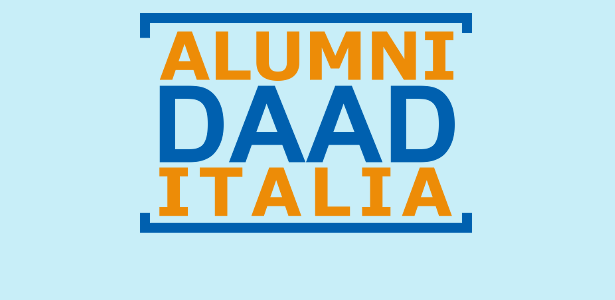 Scheda di adesioneAssociazione Alumni DAAD ItaliaConvegno e assemblea annuale 2017Italia e Germania. Scambi accademici, scientifici, culturali. Sfide e prospettive europee//Italien und Deutschland. Europäischer akademischer, wissenschaftlicher und kultureller Austausch. Europäische Herausforderungen und PerspektivenGrazie ad un co-finanziamento da parte del DAAD (Bonn) l’ADI ha la possibilità di sostenere le seguenti spese per i suoi soci che intendono partecipare al Convegno del 1 dicembre 2017 e all’Assemblea annuale del 2 dicembre: pernottamento dal 1 al 2 dicembre, cena sociale del 1 dicembre 2017 e manifestazione culturale del 2 dicembre 2017. In base al numero di adesioni complessive, l’ADI valuterà se il finanziamento disponibile sia sufficiente a coprire le spese di pernottamento e la cena sociale anche per partecipanti non iscritti all’ADI. Coloro che sono interessati a partecipare sono pregati di compilare la scheda di adesione entro il 10/11/2017 e di inviarla (anche in semplice estensione Word) al seguente indirizzo: convegno_daad_roma@libero.itNome e cognome:					........................................................Partecipo al Convegno del 1 dicembre 2017	          	  Sì		  NoPartecipo alla Cena sociale del 1 dicembre 2017     	  Sì		  NoPrenotazione Albergo (dal 1 al 2 dicembre 2017)		  Sì		  NoPartecipo all’ Assemblea annuale del 2 dicembre 2017 	  Sì		  NoPartecipo all’ evento culturale del 2 dicembre 2017	  Sì		  No